VSTUPNÍ ČÁSTNázev komplexní úlohy/projektuPříprava digitálního sáčku pro výrobu letáku A5, 4/4Kód úlohy34-u-4/AD62Využitelnost komplexní úlohyKategorie dosaženého vzděláníL0 (EQF úroveň 4)H (EQF úroveň 3)Skupiny oborů34 - Polygrafie, zpracování papíru, filmu a fotografieVazba na vzdělávací modul(y)Přehled pracovního postupu v grafickém průmysluŠkolaSŠ mediální grafiky a tisku, s.r.o., Beranových, Praha 9Klíčové kompetenceDatum vytvoření01. 07. 2019 10:50Délka/časová náročnost - Odborné vzdělávání12Délka/časová náročnost - Všeobecné vzděláváníPoznámka k délce úlohyRočník(y)2. ročník, 3. ročníkŘešení úlohyindividuální, skupinovéDoporučený počet žáků3Charakteristika/anotaceCílem komplexní úlohy je příprava zakázky pro oddělení DTP. Komplexní úloha prověří, zda jsou žáci schopni připravit zakázku tak, aby případný pracovník pracoviště předtiskové přípravy mohl danou zakázku graficky zpracovat. Komplexní úloha dále prověří, zda žáci vysvětlí jednotlivé výrobní operace polygrafického průmyslu, osvojí si technické parametry jednotlivých fází výroby, vysvětlí zákonitosti grafické úpravy tiskovin, následně využijí mezioperační kontrolu a nakonec rozhodnou, kterou tiskovou technikou bude zakázka vytištěna.JÁDRO ÚLOHYOčekávané výsledky učeníŽák:vyjmenuje jednotlivé výrobní operace polygrafického workflowosvojí si technické parametry technologického rozpisu zakázkypopíše grafickou úpravu tiskoviny (písmo, barva, kompozice)vysvětlí mezioperační a výstupní kontroly v oblasti předtiskové přípravynavrhne vhodnou tiskovou techniku a polygrafické zpracování vzhledem ke specifičnosti grafického návrhu zakázkySpecifikace hlavních učebních činností žáků/aktivit projektu vč. doporučeného časového rozvrhuVýsledek učení: Vyjmenuje jednotlivé výrobní operace polygrafického workflow2 hodinyžák vysvětlí zásady zpracování obchodní dokumentacežák posoudí význam vstupní, mezioperační a výstupní kontroly v oblasti předtiskové přípravyžák vysvětlí jednotlivé výrobní operace polygrafického průmyslu a technické parametry technologického rozpisu zakázkyžák popíše způsob zhotovení tiskové formy, použije správné reprodukční podkladyžák vysvětlí pojem "digitální workflow"Výsledek učení: Osvojí si technické parametry technologického rozpisu zakázky3 hodinyžák vysvětlí význam všech technických parametrů, které se vyskytují v technologickém rozpisu zakázkyžák provede digitalizaci textu a obrazužák vysvětlí typy analogových a digitálních tiskových předlohžák se orientuje v problematice polygrafické montážežák popíše vyřazování stran v programech pro kompletaci dokumentužák posoudí náhled na obrazovce a nátisk (soft proof a hard proof)Výsledek učení: Popíše grafickou úpravu tiskoviny (písmo, barva, kompozice)3 hodinyžák vysvětlí základní problematiku designu tiskovinžák popíše souvislosti mezi grafickým zpracováním tiskoviny a následnou tiskovou technologií či dokončovacím zpracováním (spadávka, rozlišení tisku, barevné přechody, nárůst tiskového bodu atd.)žák vysvětlí kompozici tiskoviny a použití tiskové barvyžák vyjmenuje základní typografická pravidla a pravidla designu tiskovinžák vyjmenuje typologii písma, odstavců a stránekžák porovná vektorovou a bitmapovou grafikuVýsledek učení: Vysvětlí mezioperační a výstupní kontroly v oblasti předtiskové přípravy3 hodinyžák definuje mezioperační kontroly za účelem dosažení shodyžák posoudí kvalitu tiskového výstupu na základě norem jakostižák vyjmenuje vstupní, mezioperační a výstupní kontroly v oblasti předtiskové přípravy, tisku a dokončovacího zpracování tiskovin i v oblastech práce s materiályžák vysvětlí automatizované systémy používané při přípravě a kontrole tisku a výrobyVýsledek učení: Navrhne vhodnou tiskovou techniku a polygrafické zpracování vzhledem ke specifičnosti grafického návrhu zakázky1 hodinažák vyjmenuje konvenční grafické techniky na principu tisku z plochy, hloubky, výšky a průtiskužák stručně popíše digitální tiskové techniky, jejich dělení a výhody/nevýhodyžák popíše princip a uplatnění technologie CtP v polygrafické výroběžák volí mezi jednotlivými variantami tiskových technik s ohledem na kvalitu, cenu, zpracovatelnost a dokončovací zpracování příslušné tiskovinyMetodická doporučeníDoporučuje se vytvořit tzv. produkční týmy, které budou pracovat na úloze a výsledky pak vzájemně mezi sebou prezentovat.Způsob realizaceOrganizační forma výuky: teoreticko-praktická, průřezováProstředí: školní učebna pro praktické vyučování, školní laboratoř pro posuzování kvality tiskuPomůckyŽák i učitel:PC vybavené běžným textovým editoremgrafické programy Adobe Illustrator, Adobe Photoshop, Adobe InDesign, Adobe Acrobat, PlugIn, PitStoptiskárnaspektrofotometr, denzitometrtiskařská lupa či mikroskopVÝSTUPNÍ ČÁSTPopis a kvantifikace všech plánovaných výstupůŽák odevzdá vyplněný Pracovní list.Kritéria hodnoceníŽák vyřeší úlohu, pokud vyplní všechny tabulky obsažené v Pracovním listu, tj. popíše vlastní postup pro zpracování zakázky. Správnost řešení posoudí učitel dle souborů Pracovní listy – řešení od všech tří žáků v týmu a ohodnotí je klasifikačními stupni 1–5.Výsledná klasifikace: průměr ze tří dílčích hodnocení.Doporučená literaturaM. Kaplanová a kol.: Moderní polygrafie. 3. vyd., SPP, Praha, 2012, ISBN 978-80-254-4230-2R. Blahák, P. Pop: Realizace tiskovin. Nakladatelství grafické školy, Praha, 2018, ISBN 978-80-86824-18-5A. Lešikar: Vyřazování stran v předtiskové přípravě. Nakladatelství grafické školy, Praha, 2018, ISBN 978-80-86824-19-2J. Hejduk: Polygrafické sešity (pro jednotlivé tiskové technologie), Univerzita Pardubice, 2003D. Bann: Polygrafická příručka. 1. vyd., Slovart, Praha, 2008, ISBN 978-80-739-1029-7M. Čeppan a kol.: Polygrafické minimum. 2. uprav. dopl. vyd., TypoSet, Bratislava, 2000, ISBN 80-967811-3-8R. Bláha: Přehled polygrafie. 2. vyd., SNTL, Praha, 1964J. Barták: Z dějin polygrafie: tisk novin a časopisů v průběhu staletí. Votobia, Praha, 2004, Institut mediální komunikace, ISBN 8072202030J. Král: Moderní knihařství, 1. vydání, Brno 1999, Vydavatelství KNIHAŘ, ISBN 80-901 924 8-3, Nakladatelství SURSUM, ISBN 80-85799-49-9Ing. Jan Zahrádka: Dokončovací výroba, 1988PoznámkyPřílohy:Zadání_Příprava digitálního sáčku pro výrobu letáku A5PL formulář_Příprava digitálního sáčku pro výrobu letáku A5PL řešení_Příprava digitálního sáčku pro výrobu letáku A5Obsahové upřesněníOV RVP - Odborné vzdělávání ve vztahu k RVPPřílohyZadani_Priprava-digitalniho-sacku-pro-vyrobu-letaku-A5.docxPL-formular_Priprava-digitalniho-sacku-pro-vyrobu-letaku-A5.docxPL-reseni_Priprava-digitalniho-sacku-pro-vyrobu-letaku-A5.docxMateriál vznikl v rámci projektu Modernizace odborného vzdělávání (MOV), který byl spolufinancován z Evropských strukturálních a investičních fondů a jehož realizaci zajišťoval Národní pedagogický institut České republiky. Autorem materiálu a všech jeho částí, není-li uvedeno jinak, je Jiří Cikán. Creative Commons CC BY SA 4.0 – Uveďte původ – Zachovejte licenci 4.0 Mezinárodní.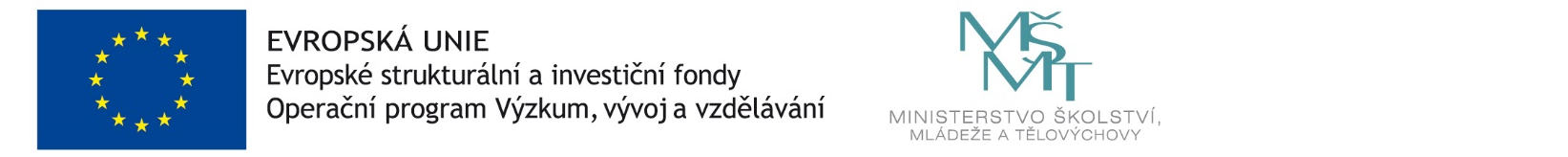 